I. Choose the correct option:									2x1=21. Which one of these helps in the formation of bones and teeth?a. Calcium		b. Fats				c. Iron		d. Iodine2. Food items rich in ____________________ are called body-building food items.           a. Carbohydrates	b.Proteins			c. fats		d. VitaminsII. Fill in the blanks:											5x1=51. __________________ help to keep our body warm.2. Food items rich in ________________ are called energy-giving foods.3. The water content of the food is removed by  _____________ method of food preservation  .4. Iron and iodine are examples of  _____________________.5. The part of plant food that cannot be digested  is _________________________.III. Write two examples for each of the following:						3x2=61. Calcium-rich food items	___________________, ___________________.2. Carbohydrate-rich food items ___________________, ___________________.3. Food items that give us dietary fibre ___________________, ___________________.IV. Complete the concept map given below.							6x1=6								In the right amountV. Short answer question:									3x2=61. What are Nutrients?2. Name any two minerals needed by our body.3. Why should we drink water?&&&&&& ALL THE BEST &&&&&&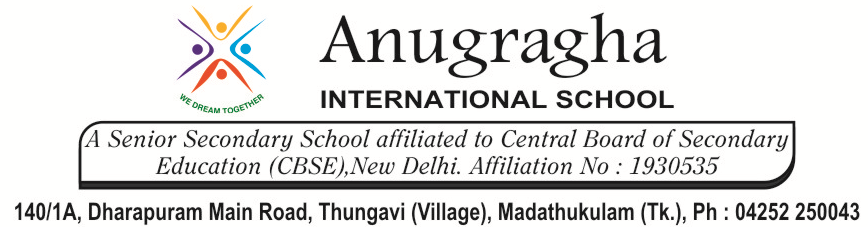 CRT-I-JUL-2019CRT-I-JUL-2019CRT-I-JUL-2019CRT-I-JUL-2019CRT-I-JUL-2019CRT-I-JUL-2019CLASSIVSUBSUBSUBSCILESSON – 1 : FOOD OUR BASIC NEEDLESSON – 1 : FOOD OUR BASIC NEEDLESSON – 1 : FOOD OUR BASIC NEEDDATE:MARKS:              /25MARKS:              /25